T.C.TARIM VE ORMAN BAKANLIĞITarım Reformu Genel Müdürlüğü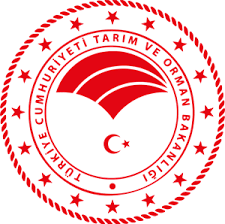 KIRSAL KALKINMA DESTEKLERİ KAPSAMINDA TARIMA DAYALI YATIRIMLARIN DESTEKLENMESİ2023-2024 BAŞVURU DÖNEMİTebliğ No: 2023/51İşletme Planında yer alan tüm bölümlerin doldurulması gerekmektedir. Ancak uygulanacak proje ile ilgili olmaması nedeniyle boş bırakılması gereken bir bölüm olması halinde gerekçesi o bölümde detaylı şekilde açıklanmalıdır.Bazı bölümlerde hazır tablo formatları sunulmuş olup bu tabloların formatları değiştirilmeden doldurulmalıdır.Sunulan her türlü bilginin başvuru aşamasında girilen diğer bilgi ve belgeler ile uyumlu olması gerekmektedir. İşletme Planının doğru ve uygun şekilde doldurulması başvuru sahibinin sorumluluğundadır.GENEL BİLGİLER BAŞVURU SAHİBİNE İLİŞKİN GENEL BİLGİLER (Başvuru sahibinin kişisel bilgileri (gerçek kişi) veya hukuki statüsü ve pay oranları (tüzel kişi), mevcut durumdaki faaliyetleri/ticari durumu hakkında kısaca bilgi veriniz.)PROJEYE AİT GENEL BİLGİLER(Projenin amacı, yatırım yerinin tanımı ve/veya seçim gerekçeleri, planlanan organizasyon yapısı, yatırımdan beklenen sonuçlar konularını birer paragraf halinde kısaca anlatınız.)PROJE BÜTÇESİ VE YATIRIM FİNANSMANI(Proje bütçesi, yatırım tutarı, işletme sermayesi, yatırımın finansman ihtiyacı ve kaynaklarına ilişkin bilgileri içeren aşağıdaki tabloları doldurarak birer paragrafla açıklayınız.)HİBEYE ESAS PROJE TUTARI KAPSAMINDAKİ GİDERLER(Belirtilen tutarlar başvuru formundaki proje bütçe tablosu ile uyumlu olmak zorundadır. Farklı veriler ve/veya tutarsızlıklar bulunması ret gerekçesidir.)İNŞAAT İŞLERİ ALIM GİDERLERİ (Sözleşmeler bazında alt gruplar belirtilecektir.)MAKİNE VE EKİPMAN ALIM GİDERLERİ(Sözleşmeler bazında alt gruplar belirtilecektir.)AYNİ KATKI KAPSAMINDAKİ GİDERLERİNŞAAT İŞLERİ ALIM GİDERLERİ (Alt gruplar şeklinde belirtilecektir.)B-MAKİNE VE EKİPMAN ALIM GİDERLERİ(Alt gruplar şeklinde belirtilecektir.)YATIRIM GİDERLERİ(Projenin niteliği ve konusuna göre aşağıdaki tabloyu doldurunuz ve açıklanması gereken kısımları kısaca açıklayınız.)TOPLAM YATIRIM TUTARIToplam yatırım tutarının tespiti için yatırım tutarı ile işletme sermayesi tutarını toplayınız.İŞLETME SERMAYESİİşletme sermayesinin tespiti için aşağıdaki tabloyu doldurunuz.FİNANSMAN İHTİYACI VE FİNANSMAN KAYNAKLARI TABLOSUÜRETİM PLANLAMASI(İşletmede üretilen/üretilecek ürün ya da ürünlerin ve hammadde tedarikinin, işletmenin üretim kapasitesinin, üretim miktarlarının ve girdi çıktı miktarlarının planlanması için aşağıdaki tabloları doldurarak birer paragrafla açıklayınız.)ÜRETİMTEDARİK PLANLAMASI (HAMMADDE FİYATLARI, BİRİM SATIŞ FİYATLARI) PAZARLAMA PLANLAMASI(İşletmede üretilen ürünlerin pazar araştırması, piyasa durumu, aynı veya benzer ürün üreten işletmelerle rekabet, potansiyel müşterilere ilişkin pazarlama konularındaki planınızı birer paragrafla açıklayınız.)İŞLETME GELİR VE GİDERLERİ İLE KARLILIK VE SÜRDÜRÜLEBİLİRLİKİŞLETME GELİRLERİ İşletmede üretilecek ürünlerden elde edilecek satış gelirleri ve diğer gelirleri yıllar bazında aşağıdaki tabloda göstererek bir paragrafla açıklayınız.Satış Gelirleri Tablosu (TL)İŞLETME GİDERLERİYıllık İşletme Giderleriİşletmenin üretim yapabilmesi için ihtiyaç duyulacak 1 (bir) yıllık;Hammadde, yardımcı madde ve malzeme miktarları ve yıllık tutarları,Elektrik, su ve yakıt giderleri,Bakım ve onarım giderleri (Bina, makine, ekipman, demirbaş, taşıt giderleri vb.) (Yıllık oranlar: İnşaat: %1,5, Makine: %4, Tesisat: %3),Genel yönetim giderleri [Kira ve sigorta (emlak, araç, makine vb.), vergi (gelir ve kurumlar vergisi hariç), resim ve harçlar, kırtasiye, iletişim, eğitim giderleri vb.]Varsa üretim ile ilgili lisans ve patent ödemesi (Bu gider her yıl kullanılacak.),Satış ve pazarlama (Satış faaliyetlerinin gerektirdiği taşıma, depolama, promosyon, eğitim, reklam ve ambalajlama)Amortisman giderleri Amortisman TablosuPersonel giderleri (Personelin ayrıntılı bilgisi ve sayısını içerir şekilde ödenen brüt ücretlerin toplamı aşağıdaki tabloya işlenmelidir.)Varsa işletme dönemine ait yıllık faiz giderleriFaiz Ödeme PlanıYıllık İşletme Giderleri ToplamıYıllık işletme giderleri toplamı için aşağıdaki tabloyu doldurunuz.Yıllık İşletme Giderleri TablosuKARLILIK VE SÜRDÜRÜLEBİLİRLİKKarlılık ve sürdürülebilirliğe ilişkin bilgileri gelir ve gider hesaplamalarına dayanarak kısaca açıklayınız.İŞLETME PLANIPLANLANAN İNŞAAT İŞLERİPLANLANAN İNŞAAT İŞLERİPLANLANAN İNŞAAT İŞLERİPLANLANAN İNŞAAT İŞLERİPLANLANAN İNŞAAT İŞLERİUygun Harcama KalemiYapım İşinin AdıBirimiMiktarıTutarToplam TutarToplam TutarToplam TutarToplam TutarPLANLANAN MAKİNE VE EKİPMAN ALIMLARIPLANLANAN MAKİNE VE EKİPMAN ALIMLARIPLANLANAN MAKİNE VE EKİPMAN ALIMLARIPLANLANAN MAKİNE VE EKİPMAN ALIMLARIPLANLANAN MAKİNE VE EKİPMAN ALIMLARIMakine ve Ekipmanın Adı Teknik ÖzellikleriBirimiMiktarıTutarToplam TutarToplam TutarToplam TutarToplam TutarPLANLANAN İNŞAAT İŞLERİPLANLANAN İNŞAAT İŞLERİPLANLANAN İNŞAAT İŞLERİPLANLANAN İNŞAAT İŞLERİPLANLANAN İNŞAAT İŞLERİUygun Harcama KalemiYapım İşinin AdıBirimiMiktarıTutarToplam TutarToplam TutarToplam TutarToplam TutarPLANLANAN MAKİNE VE EKİPMAN ALIMLARIPLANLANAN MAKİNE VE EKİPMAN ALIMLARIPLANLANAN MAKİNE VE EKİPMAN ALIMLARIPLANLANAN MAKİNE VE EKİPMAN ALIMLARIPLANLANAN MAKİNE VE EKİPMAN ALIMLARIMakine ve Ekipmanın Adı Teknik ÖzellikleriBirimiMiktarıTutarToplam TutarToplam TutarToplam TutarToplam TutarHarcama TürüHibeye Uygun HarcamalarHibeye Uygun Olmayan Harcamalar1. Etüt-Proje Giderleri2. Patent ve Lisans Giderleri3. Arazi Gideri4. Arazi Düzenleme ve Çevre Düzenleme Giderleri5. İnşaat İşleri Giderleri6. Makine ve Ekipman Alım Giderleri7. Demirbaş Alım Giderleri8. Makine Taşıma ve Sigorta Giderleri9. İthalat ve Gümrükleme Giderleri10. Montaj Giderleri11. İşletmeye Alma Giderleri12. Taşıt Giderleri13. Genel Giderler14. Beklenmeyen Giderler15. Yatırım Dönemi Faiz GideriToplamA. Yatırım TutarıA1 Hibeye Uygun HarcamalarA2 Hibeye Uygun Olmayan HarcamalarB. İşletme Sermayesi TutarıToplam Yatırım Tutarı (A+B)Kalemler1. Yıl2. Yıl3. Yıl4. Yıl5. Yıl1. Hazır Değerler2- Hammadde ve Malzeme Stoku3. Mamul Stoku4. Alacaklar5. Kısa Vadeli Borçlar6. İşletme Sermayesi (1+2+3+4-5)Tutar (TL)Yatırımın Finansman İhtiyacıYatırımın Finansman İhtiyacı1. Başlangıç Yatırımı2. İşletme SermayesiToplam Finansman İhtiyacıKullanılacak Finansman KaynaklarıKullanılacak Finansman Kaynakları1. Öz Kaynaklar2. Borçlar3. Krediler4. Hibe MiktarıToplam Finansman KaynaklarıÜrünÜretim Miktarı (Tam Kapasitede)Birim1.2.3.4.ÜRETİM VE SATIŞ BİLGİLERİÜRETİM VE SATIŞ BİLGİLERİÜRETİM VE SATIŞ BİLGİLERİÜRETİM VE SATIŞ BİLGİLERİÜRETİM VE SATIŞ BİLGİLERİÜRETİM VE SATIŞ BİLGİLERİÜRETİM VE SATIŞ BİLGİLERİÜRETİM VE SATIŞ BİLGİLERİÜRETİM VE SATIŞ BİLGİLERİBirim (Ton, Kg, L, TL, vb.)Mevcut Durum1.Yıl2.Yıl3.Yıl4.Yıl5.YılToplamKurulu Kapasite Üretim MiktarıSatış MiktarıBirim Satış FiyatıYıllar1. Yıl2. Yıl3. Yıl4. Yıl5. Yıla- Satış MiktarıÜrün 1Ürün 2Ürün 3b- Birim FiyatıÜrün 1Ürün 2Ürün 3c- Satış Geliri (Ciro) (axb)Ürün 1Ürün 2Ürün 3Toplam Satış Geliri (A) Diğer Gelirler Diğer Gelirler Diğer Gelirler Diğer Gelirlerİkincil (Yan) ürün gelirleriDevlet destekleme gelirleri……Toplam Diğer Gelirler (B)Gelirler Toplamı (A+B)Amortismana Tabi Sabit KıymetSabit Kıymet Gider Tutarı (TL)Amortisman Oranı %Amortisman Süresi (Yıl)Yıllık Amortisman Miktarı (TL)İnşaat250Makine ve Ekipman1010Tesisat520TOPLAMSıra NoPersonelKişi SayısıAylık Maaş (Brüt)Çalışma Süresi (Ay)Yıllık Tutar12345TOPLAMTOPLAMTOPLAMTOPLAMTOPLAM1. Yıl2. Yıl3. Yıl4. Yıl5. YılToplam1. Ana Para Ödeme Taksiti2. Faize Esas Ana Para Miktarı3. Yıllık Faiz TutarıToplam Ödeme (1+3)1. Yıl2. Yıl3. Yıl4. Yıl5. YılYılKapasiteGİDERLER1. Hammadde2. Yardımcı Madde ve Malzeme3. Elektrik, Su, Yakıt4. Bakım ve Onarım5. Teknoloji Ödemeleri (Lisans vb.)6. İşçilik ve Personel7. Kira 8. Genel Yönetim9. Satış ve Pazarlama10. Amortisman11. Faiz (İşletme Dönemi)TOPLAM